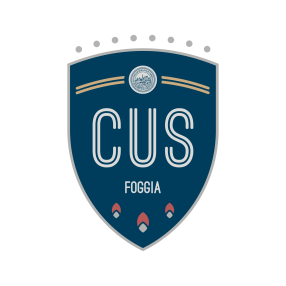 
RISULTATI e CLASSIFICHE 
MEMORIAL MARIO DEL SORDO – CALCIO  2016- 20171^ giornata2^ giornata3^ giornata4^ giornata5^ giornata6^ giornata7^ giornata8^ giornata9^ giornata10^ giornata11^ giornata12^ giornata13^ giornata14^ giornataQUARTI DI FINALESEMIFINALEFINALE 3° POSTOFINALEMARCATORI39 GOLA. Allamprese (Black Mamba),35 GOL
N. Rossi(Insanity), Iafisco(Amici di Mario),27 GOL
M. Chiappinelli (Amici di Mario)19 GOL
Marino (Gam Tec All Grey)15 GOL
M. Colonna (Insanity),12 GOL
A. D’Oria (Atletico), F. Fatigato (Amici di Mario),10 GOL
F. D’Andola (Black Mamba), E. Favilla (Insanity), 9 GOL
D. Penna (Scazzamurridd), G. Simone (Insanity),8 GOLM. Carusillo (US Quallor), A. Carella (US Quallor), M. Guerrera, B. Gaetano (Gam Tec All Grey), 7 GOL
A. Pellicano (Ch. Veronica), , V. Amato (Scazzamurridd), A. Cascavilla (Gam Tec All Grey),6 GOL
 De Palma, M. D’Alessandro, Ruscigno (Insanity), M. Xheladini (Gam Tec All Grey), S. Sorgente (Scazzamurridd), A. Furore (Atletico), L. Ippolito (Amici di Mario), F. Salvatore (Black Mamba)5 GOL
C. Montemitro, L. Longo (US Quallor), M. Buccarella, M. Lauriola (Ch. Veronica), P. Tavernese (Scazzamurridd), A. Cocolicchio (Bl. Mamba)4 GOL C. Amorese (US Quallor), A. Cognetti (C. Veronica), G. Tartaglia (Scazzamurridd), G. Di Bari  (Atletico), F. Marinelli (Bl. Mamba), A. Rizzelli (Amici di Mario), D. Emanuele (All Grey), 3 GOL
D. Pontolillo, A. Perrone (C. Veronica), A. Stefanelli (All Grey), L. Apicella (Amici di Mario), D. Vescera, L. Zingariello (Us Quallor), V. Pagliuso (Insanity)2 GOL
Mammollino, A. Chiappinelli (Amici di Mario), F. Ferrara, F. Pizzolorusso, R. Lamanna (Atletico), G. Angelico (Insanity), G. Guadagno, D. Lasalvia, C. D’Agnello (US Quallor),   1 GOL
D. Giorgione, G. Di Toro, C. De Cillis (C. Veronica);   L. Raio, P. Annecchino, D. Del Sordo, Taggio e A. Ciavarella (Amici di Mario), E. Favilla, N. Marino (Insanity), L. D’Errico, E. Elgouhari, F. Camato, G. Tartaglia, P. Pipoli, (Scazzamurridd), C. Miraglia, M. De Vita, S. Colangione (Gam Tec All Grey), (Us Quallor), S. Piscone, G. Bruno (Atletico)MIGLIOR GIOCATORE7 VOTI
N. Rossi (Insanity)5 VOTI
G. Iafisco (Amici di Mario), A. Allamprese (Black Mamba),4 VOTI
N. Facchino (Scazzamurridd), A. Marino (All Grey), M. Chiappinelli (Amici di Mario), 3 VOTI
D. Penna (Scazzamurridd), 2 VOTI
F. Brescia (Amici di Mario), A. Cascavilla, Cl. Miraglia, D. Guerrera (All Grey)1 VOTO
Perrone (C. Veronica);   D. Emanuele, Stefanelli, G. Bruno, (All Grey),  V. Amato, S. Sorgente (Scazzamurridd), C. Amorese, C. D’Agnello, M. Carusillo, A. Carella (US Quallor), M. Buccarella (Chiavo V.), M. Colonna, De Palma, E. Favilla, D’Alessandro (Insanity), A. D’Oria, A. Tarantino (Atletico), F. Fatigato (Amici di Mario) F. D’Andola (Black Mamba)AMMONITI1 CARTELLINO
V. Pagliuso, E. Favilla, Ruscigno, Simone (Insanity), Iafisco (Amici di Mario)Scazzamurridd penalizzato di due punti in classifica disciplina per rinuncia gara,
Atletico Ma non troppo penalizzato di un punto in Coppa Disciplina per rinuncia gara 1 – 11 – 16 – 46 – 44 – 34 – 32 - 26612 – 412 – 4551- 04-34-36–46–47-47-42-24-14-11–41–46-26-26-40-3 (a tavolino)0-3 (a tavolino)2-72-71-41-42-25-13-32-58-50-3 a tavolino1-32-91-94 – 24 – 24 – 54 – 51 – 61 – 61 - 34-34-31-111-116-26-25-51-31-32-52-51-81-84-40-30-32-112-113-73-73-810-210-23-43-48-38-36-22-81-44-41-113-0 a tavolino2-13-111-08-04-210-111-01-40-63-3
6-7 dopo calci di rigore5-3CLASSIFICACLASSIFICAGVNSGFGS+/-Punti1Insanity141121812754352Gli Amici di Mario141103884246333Gam Tec All Grey141013553817314Scazzamurridd1455441401205Black Mamba14617564214196US Quallor1443839390157Chiavo Veronica1413103085-5568Atletico ma non troppo1401132899-711